ITEM LAYOUT (SYlABUS)DISTRIBUTE TOPICS BY TIMEECTS TABLE AND TIME FUNDGENERAL PRINCIPLES FOR THE SUBJECT MATTERLITTERATURACriteriumi for a father (BODOVI-OCENA)CODE ON ETHICS AT THE UNIVERSITY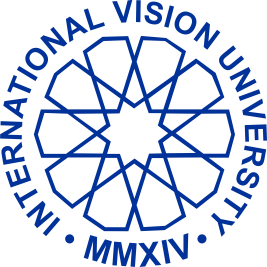 Меѓународен Универяитет Вияион - International Vision University University Ndërkombëtar Vizion - International Vision UniversityAddress: Ul. Major C. Filiposki No.1, Gostivar –Kuzey Macedonia tel: +389 42 222 325, www.vizyon.edu.mk, info@vizyon.edu.mkSUBJECT TITLESUBJECT CODESEMESTARTOTAL AVAILABLE FUND OF HOURSECTSARCHITECTURAL COMPOSITIONARC-3006           51505It's a pre-inseparable note predmetotyes/noSubject languageMacedonian, Turkish, EnglishSubject typeElectionDegreeFirst cycle of studiesSubject transmitterSubject assistantsClassroomOnlineOut-of-hoursconsultations / Classes and placeThe purpose of the subject matterFamiliarization with the triple nature of architectural space, more publicly, notional and symbolic, and the basic principles of its design–composing, which arise from it. Their specific application such as ontological approximations, couture patterns, composition as a methodology.Subject learning resultsLectures, research, graphic exercises, presentations.Program contentThe composition of architectural space as a phenomenal dynamic synthesis between the three levels of knowledge, the bio-cultural approach. 1. Term level – timeliness and durability Space as a mental construction, between topological and project abstraction and term dichotomy – formal substances Structures – processes, genesis/construction and forms of spatial organizations – diagraming, principles of balance, structural network, rhythm, proportions, symmetry, module 2. More public level – simultaneousness and interruption Space as a sense, senses as perception systems – experiences of the body Compassion, toposomatic/psychosomatic mapping Functions – effects qualitative and energy values, formal/architectural elements 3. Language/speech level timelessness and symbolism Space as a mime of human practice –element of ontogenesis, symbolic exchange, communication Archetypal images interstate subject – object, matter+geometry = memory Meaning – poeticimage, reflections place, formal compositions and unity, existential/architectural space.SundayThemePreliminary preparations1The composition of the architectural space2Conceptual level – low time and durability3Space as a mental construction4Abstraction and concept dichotomy – formal substances5Structures – processes, genesis/construction and forms of spatial organizations – diagramming6principles of balance, structural network, rhythm, proportions, symmetry, module7Level – time and directness8Space as a sense, senses as perception systems – body experiences9Compassion, toposomatic/psychosomatic mapping Functions – effects qualitative and energy values, formal/architectural elements10Language level of timelessness and symbolism11Space as a mime of human practice – an element of ontogenesis, symbolic exchange, communication12Explanation of appropriate numerical examples of frames. Archetypal images interstate subject – object, matter+geometry = memory Meaning– poetic image, reflections place, formal compositions and unity, existential/architectural space.Presentation / SeminarStudy outside class (preliminary preparation andimprovement)14342Colloquium11212Exam11414Total load on the objectECTS555NoNaslovAvtor, izdavach, godina1Strength of materials, University of St. Constantine and Helena Cyril andMethodius"- Skopje, Skopje, 1997Atanasova-Kotseva, L., Simovski, B2Collection of solved tasks of strength of materials, University of St. Constantine and Helena Cyril and Methodius"-Skopje, Skopje,1995Atanasova-Kotseva, L., Simovski, B3Additional literatureAdditional literatureAdditional literatureNoNaslovAvtor, izdavach, godina1Statics, The McGraw-Hill Companies,1996Mott, R2Applied strength of materials, PearsonPrentice Hall, 2008Kriteriumi for the fatherNumberSUBJECT TO CONTRIBUTIONPresence14%10Project/ activity1%30Colloquium1%30Exam1%30TOTAL14%100